Министерство науки и высшего образования Российской Федерации ФГБОУ ВО «Ярославский государственный технический университет» Всероссийская научно-практическая конференция«Компьютерно-интегрированные технологии в машиностроении: проблемы и перспективы»(с публикацией научных трудов, ISBN, eLibrary.ru)26 мая 2022 годаг. Ярославль, РоссияУВАЖАЕМЫЕ КОЛЛЕГИ!Приглашаем Вас принять участие в работе Всероссийской научно-практической конференции «Компьютерно-интегрированные технологии в машиностроении: проблемы и перспективы», приуроченной к 50-летнему юбилею кафедры компьютерно-интегрированной технологии машиностроения Ярославского государственного технического университета.Научные направления работы конференции:1. Технология машиностроения.2. Информационные технологии и автоматизированные системы в машиностроении.3. Технология и оборудование механической и физико-технической обработки.4. Организация цифрового машиностроительного производства.5. Управление качеством в машиностроении.6. Проблемы подготовки специалистов для машиностроения.Рабочие языки конференции: русский, английский. Форма проведения: очно/онлайн режим.Участие в конференции бесплатное.Материалы конференции будут опубликованы в электронном сборнике трудов с включением в базу РИНЦ и регистрацией в Информрегистре, который также будет размещен на сайте ЯГТУ. Регистрация участников конференции и прием материалов проводится в электронной форме. Оргкомитет конференцииПредседатель: Иванова Валерия Анатольевна, д-р техн. наук, доц., директор института инженерии и машиностроения ФГБОУ ВО «Ярославский государственный технический университет».Зам. председателя: Порсев Кирилл Игоревич, канд. техн. наук, зав. кафедрой компьютерно-интегрированной технологии машиностроения ФГБОУ ВО «Ярославский государственный технический университет».Члены оргкомитета: Зубарев Юрий Борисович, член-корр. РАН, д-р техн. наук, проф., советник ген. директора ЗАО «МНИТИ».Марин Владимир Петрович, д-р техн. наук, проф., заслуженный деятель науки РФ, главный редактор журнала «Наукоемкие технологии».Степанова Елена Олеговна, канд. эконом. наук, доц., ректор ФГБОУ ВО «Ярославский государственный технический университет».Наумов Денис Владимирович, канд. техн. наук, доц., первый проректор ФГБОУ ВО «Ярославский государственный технический университет».Абрамов Павел Иванович, канд. техн. наук, доц., временный генеральный директор АО «НПО «ОРИОН».Порядок предоставления материалов на конференциюДля участия в работе Конференции необходимо до 20 мая 2022 г. выслать на адрес porsevki@ystu.ru заполненную регистрационную форму (Приложение 1) и статью, оформленную в соответствии с требованиями.Авторам принятых материалов будет направлено приглашение для выступления с докладом. Также Вы можете принять участие в работе Конференции в качестве слушателя.Требования к оформлению статейМатериалы должны соответствовать научным направлениям конференции, содержать научную новизну и практическую значимость.Текст статьи на русском языке в объёме 2-4 страницы должен быть набран в редакторе Microsoft Word for Windows (версия не ниже 6.0) через 1 интервал с отступом в абзацах 10 мм. Формат бумаги А5 (14,8х21 см). Шрифт Тimes New Roman, размер шрифта – 10. Поля: правое, левое, верхнее, нижнее – 1,8 см. Формулы (размер шрифта 10) создаются стандартными средствами Microsoft Word или Math Type. Рисунки, таблицы и диаграммы выполняются в программах под Windows. В левом верхнем углу указывается индекс УДК (шрифт Тimes New Roman, размер шрифта – 10). Далее следует пустая строка.Название статьи на русском языке должно быть размещено по центру и набрано жирными прописными буквами (шрифт 11). Затем, пропустив строку, приводят фамилии авторов статьи, которые должны быть размещены по центру и набраны жирными строчными буквами с первой прописной (шрифт 11). Количество авторов не более 4, фамилия докладчика указывается первой. Далее, пропустив строку, приводят название организации (шрифт 10). Если авторы учатся или работают в разных организациях, то цифровые сноски у фамилий авторов (1, 2, 3, 4) проставляются в соответствии с этими организациями. Далее помещают аннотацию (курсив, шрифт 9). После аннотации указывают ключевые слова или словосочетания (не более 10) (курсив, шрифт 9). Не следует включать в перечень такие слова, как «процесс», «задача», «исследование», «промышленность» и т. п. Необходимо их уточнить, например, «одностадийный процесс», «металлургическая промышленность», «теоретические исследования» и т. п.Далее, пропустив строку, на английском языке с теми же требованиями по форматированию приводят название статьи, фамилии авторов, название организации, аннотацию и ключевые слова.Если в статье имеются ссылки на ГОСТы, технические условия и другую нормативно-техническую документацию, их статус должен быть – «действующий».Слова «СПИСОК ЛИТЕРАТУРЫ» должны быть набраны прописными буквами и размещены по левому краю (шрифт 10). Затем, пропустив строку, приводят список литературы (не более 5 названий), оформленный в соответствии с ГОСТ 7.0.100-2018 (шрифт 9).Оригинальность представленных материалов – не менее 70%.Образец оформления статей представлен в Приложении 2. Контактная информацияЗаведующий кафедрой компьютерно-интегрированной технологии машиностроения ФГБОУ ВО «Ярославский государственный технический университет», канд. техн. наук Порсев Кирилл Игоревич.Тел.: +7-930-121-48-58.E-mail: porsevki@ystu.ru. Приложение 1РЕГИСТРАЦИОННАЯ ФОРМА УЧАСТНИКА КОНФЕРЕНЦИИ121 Регистрационную форму необходимо оформить в отдельном файле. Например: Фамилия автора латиницей
Анкета.doc
2 Заполняя регистрационную форму, автор дает согласие на обработку своих персональных данных.Приложение 2Образец оформления статьиУДК 517.925О БИФУРКАЦИЯХ ЗАМКНУТЫХ ТРАЕКТОРИЙГАМИЛЬТОНОВЫХ СИСТЕМ НА ПЛОСКОСТИМ.А. Смирнов1, И.С. Иванов2, П.И. Петров11Ярославский государственный технический университет2Ярославский государственный университет им. П.Г. ДемидоваРассматривается типичная трехпараметрическая деформация гамильтоновой системы на плоскости в окрестности ее замкнутой траектории. Из этой траектории рождается либо тройной цикл, либо двойной и грубый циклы, либо три грубых цикла.Ключевые слова: гамильтоновы системы на плоскости, трехпараметрические деформации, предельные циклыON BIFURCATIONS OF CLOSED ORBITS OF PLANAR HAMILTONIAN SYSTEMSM.A. Smirnov1, I.S. Ivanov2, P.I. Petrov11Yaroslavl State Technical University2P.G. Demidov Yaroslavl State UniversityThe paper examines a  typical three-parameter deformation of planar Hamiltonian systems in neighborhood of its closed orbit. Either triple cycle or double cycle and rough cycle or three rough cycles are born from this orbit.Keywords: planar Hamiltonian systems, three-parameter deformations, limit cyclesТ Е К С Т  С Т А Т Ь ИСПИСОК ЛИТЕРАТУРЫ1. Ортега Дж. Итерационные методы решения нелинейных систем уравнений со многими неизвестными / Дж. Ортега, В. Райнболт. М.: Мир, 1975. 558 с.2. Кирилова Ф.М. Необходимые условия оптимальности управления в гибридных системах / Ф.М. Кириллова, С.В. Стрельцов // Управляемые системы: сб. трудов Ин-та математики Сибирского отд. АН СССР. Новосибирск: Изд-во Ин-та математики СО АН СССР, 1975. Вып. 14. С. 24-33.3. Сачков Ю.Л. Теория управления на группах Ли // Современная математика. Фундаментальные направления. 2007. Т.26.  С. 5-59.4. Мохов А.И., Мохова Л.А. Моделирование направлений научных исследований в строительстве современного университета // Умные композиты в строительстве. 2021. Т. 2, вып. 2. С. 64-74. URL: http://comincon.ru/index.php/tor/issue/view/v2n2_2021.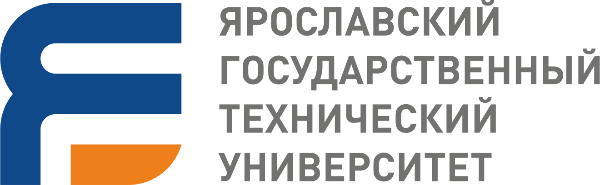 Фамилия Имя Отчество
(полностью) автора и
соавторов:Название доклада:Научное направление:Форма участия
(очная/online):Ученая степень, ученое
звание, почетное звание:Страна, город:Место работы
(полностью):Должность (полностью):Контакты:
тел.:
e-mail:Потребность в
бронировании гостиницы
(да/нет)